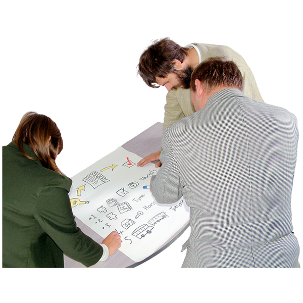 This fact sheet is about: Planning Enforcement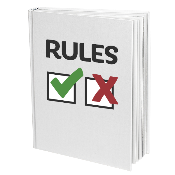 There are rules about what you can build.The Council makes sure you follow them.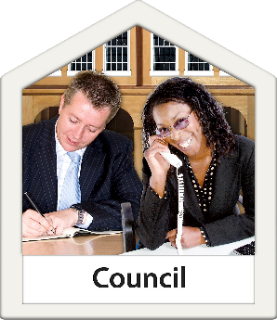 The Council decides what can and cannot be built. 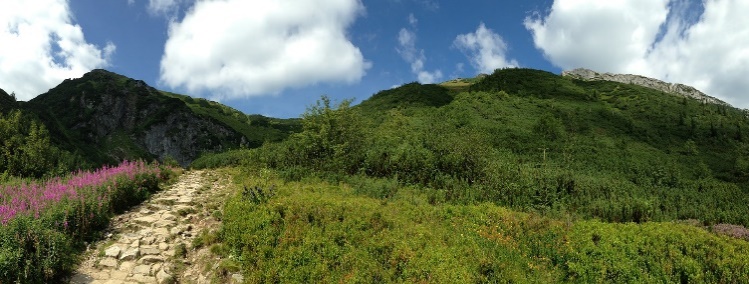 But if a plan is for building in a National Park, the National Park Authority decides. But if a plan is for building in a National Park, the National Park Authority decides. 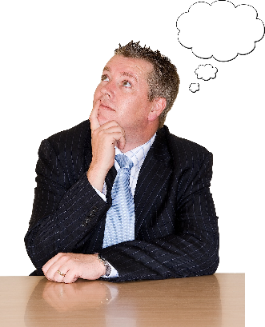 What do you do before you contact the Ombudsman?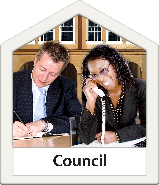 Complain to your Council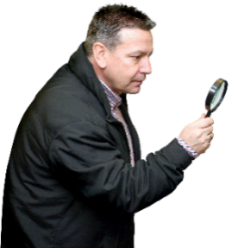 What can the Ombudsman do?We can:see if the Council followed the rules.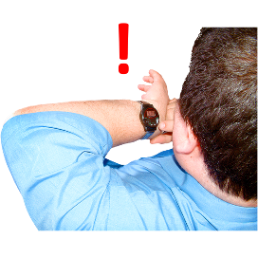 look at delays.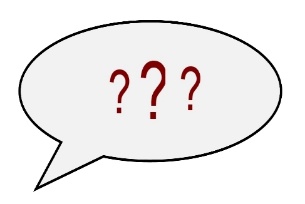 ask the Council why it decided what it did.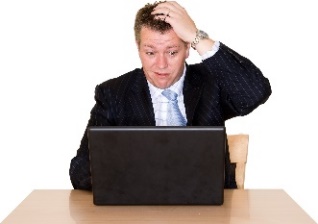 What can’t the Ombudsman do? We cannot: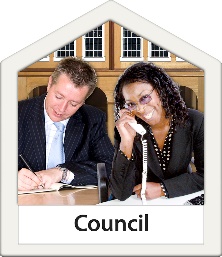 make a Council do something.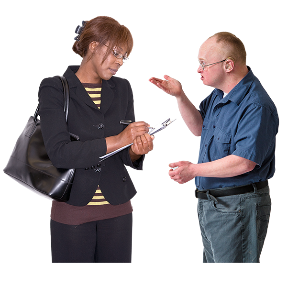 look at a complaint if you were allowed to appeal.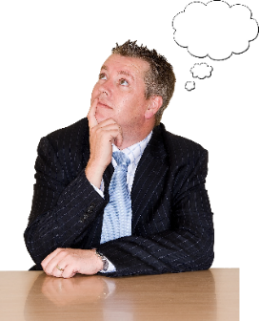 Things to think about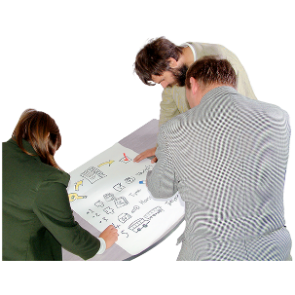 Lots of things don’t need Planning Permission.Lots of things don’t need Planning Permission.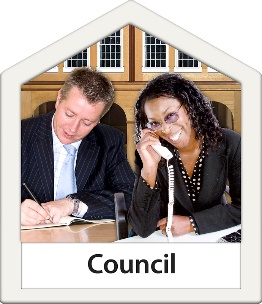 Councils do not have to do anything if they think they do not need to.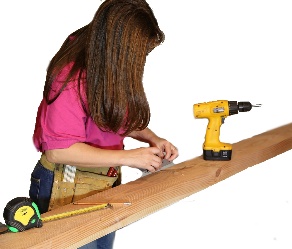 Sometimes people build things without the Planning Permission they need.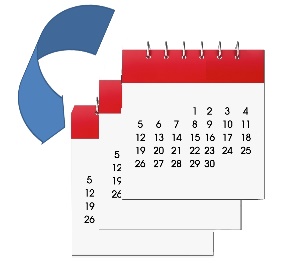 Councils should let them ask for back dated Planning Permission.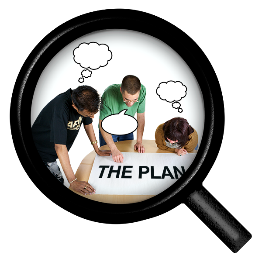 Councils should have a policy you can see about Planning.The Ombudsman can tell the Council what we think it should do if we think it has done something wrong.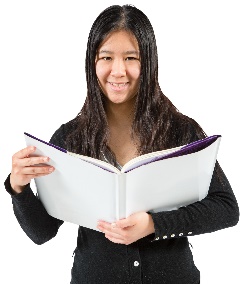 More information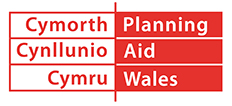 Planning Aid Wales can help on:029 2062 5000 or at www.planningaidwales.org.uk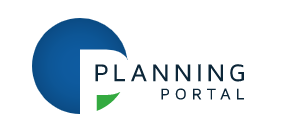 You can find more information at:www.planningportal.gov.uk/wales/public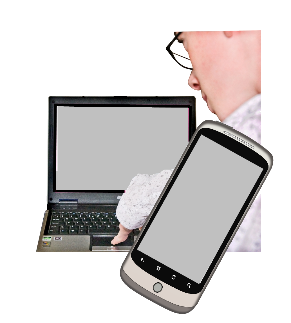 Your Council website may also be helpful.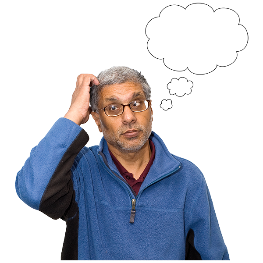 If you are still not sure if the Ombudsman can help, contact us.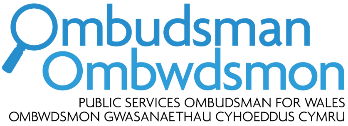 How to contact the Ombudsman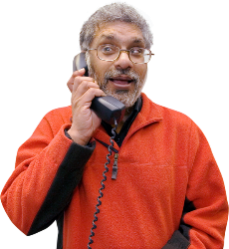 0300 790 0203ask@ombudsman-wales.org.ukwww.ombudsman-wales.org.uk 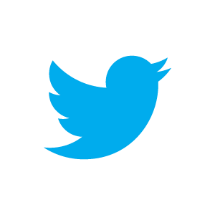 @OmbudsmanWales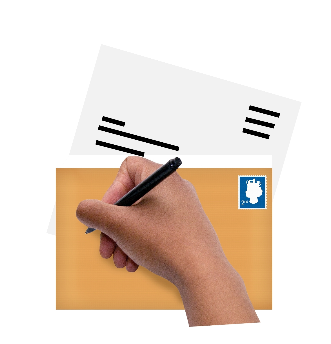 The Public Services Ombudsman for Wales1 Ffordd yr Hen GaePencoedCF35 5LJ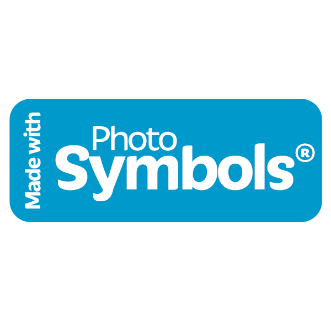 This easy read leaflet was prepared by Barod CIC using Photosymbols.